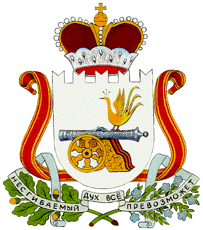 АДМИНИСТРАЦИЯ  ДОБРОМИНСКОГО СЕЛЬСКОГО ПОСЕЛЕНИЯ  ГЛИНКОВСКОГО РАЙОНА    СМОЛЕНСКОЙ ОБЛАСТИП О С Т А Н О В Л Е Н И Е от    30 марта 2021 г.                          № 14В целях приведения нормативного правового акта в соответствие с действующим законодательством Российской ФедерацииАдминистрация Доброминского сельского поселения  п о с т а н о в л я е т:1. Внести в постановление Администрации Доброминского сельского поселения Глинковского района Смоленской области от 17.03.2014г. № 12 «Об утверждении Положения о контрактном управляющем Администрации Доброминского сельского поселения Глинковского района Смоленской области» следующие изменения:В  пункте 1 раздела 2 подпункт «а» исключить.Настоящее постановление подлежит официальному обнародованию. Контроль за исполнением настоящего постановления оставляю за собой.Глава муниципального образованияДоброминского сельского поселенияГлинковского района Смоленской области                   Л.В. ЛарионоваО внесении изменений в постановление Администрации Доброминского сельского поселения Глинковского района Смоленской области от 17.03.2014г. № 12 «Об утверждении Положения о контрактном управляющем Администрации Доброминского сельского поселения Глинковского района Смоленской области»